Assembling the Sensor HandoutLet’s get started constructing the Sharp GP2Y0A02YK0F “radar” system: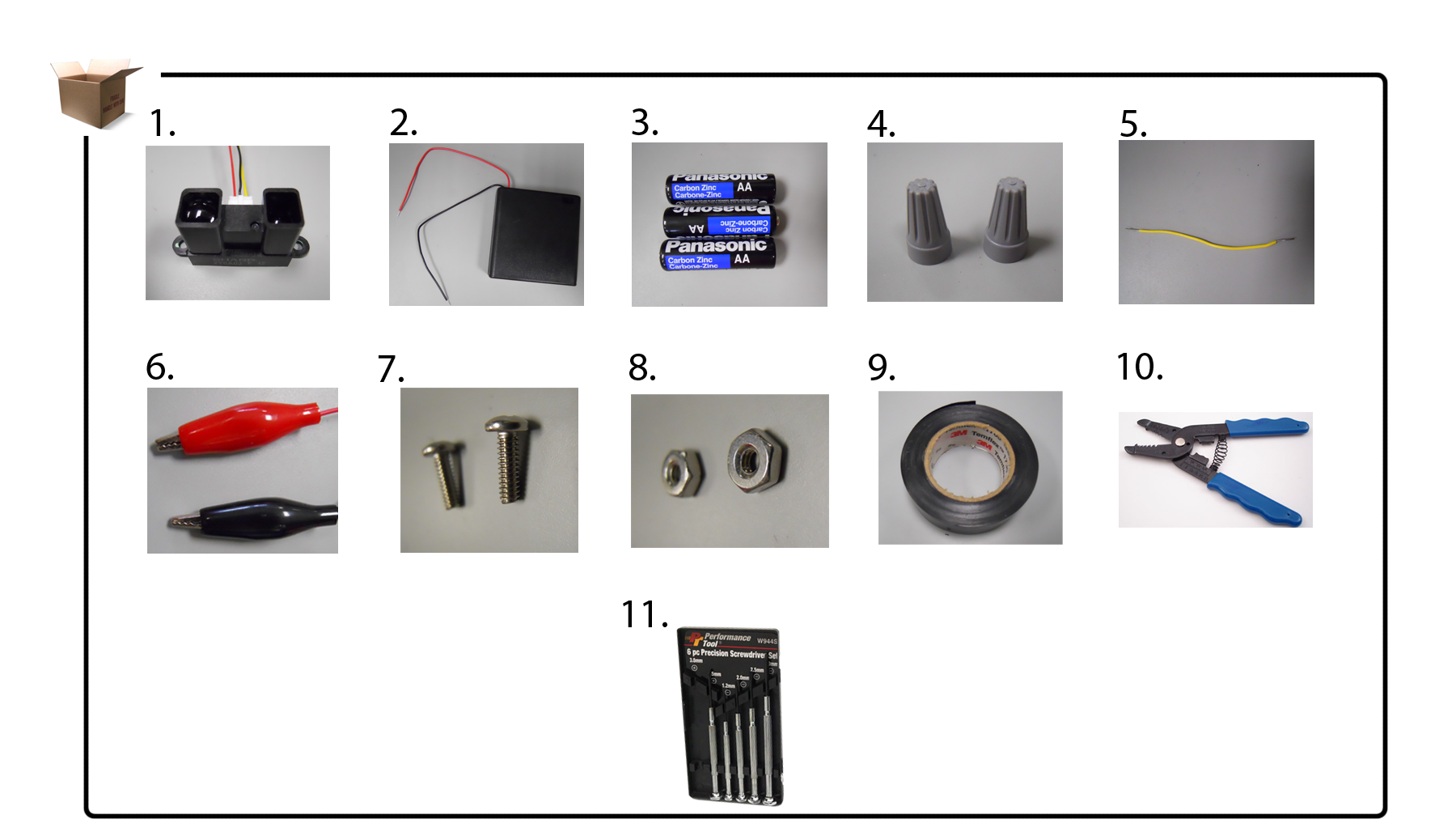 Pre-Mark and DrillOpen the four AA battery holder using a Philips screwdriver.Pre-mark the holder lid on the outside with two holes using a 9/64 drill bit about 37 mm apart. The holes should be directly above battery slot #1. Verify that the battery holder does not contain batteries. Identify the lower part of the four AA battery holder (not the lid).Mark and drill into the side of slot #1 of the battery holder. Pre-mark the outside lower part of the holder in the middle. Drill the hole using the same bit.Mark and drill inside your holder (adjacent to the positive terminal of slot#1). This allows the holder’s VCC and ground wires to enter into slot #1. Pre-mark the edge of the holder above VCC and ground wire opening with a 4 mm diameter. Drill the hole.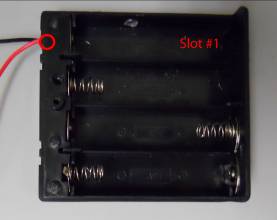 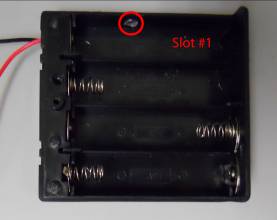 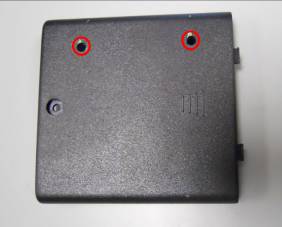 	1b				     1e					1fSensor StabilizationAlign the drilled holes on the holder lid with the sensor earlobe holes.Run a #40 x 3/4” machine screw through each hole.Secure the sensor by using a hex nut on each screw inside the battery holder.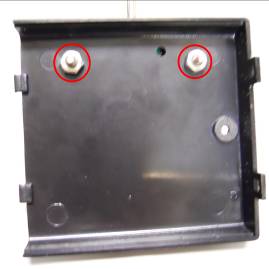 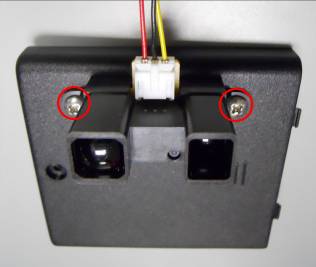 	2b					2cSerial and Parallel Holder ConfigurationCorrectly insert AA batteries into slots 2-4 (labeled as S2-S4).Pop out the ground (negative) terminal in slot #1.Make sure the shield wire is at least 2 inches long and stripped at each end.Using two-inches of 18 AWG shield wire, connect it around the ground terminal. Slide the ground terminal into slot #1 and slide the other end of the shield wire under the positive terminal. Use a multimeter to verify that you made a proper configuration.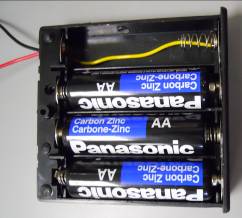 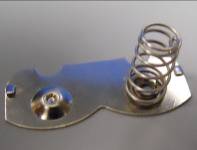 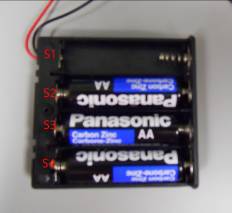 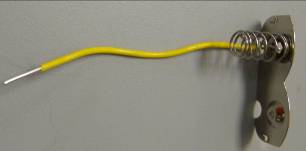        3a				  3b				3c			         3dSensor ConnectionsRun the ground (black) and VCC (red) wires coming out of the sensor unit through the hole on the battery holder lid (made in 1e).Run the exiting ground (black) and VCC (red) wires from the lower part of the battery holder back inside to slot #1 (using hole made in 1f). Group the ground (black) wire from the sensor and the holder along with an additional ground (black) wire inside the battery holder. Connect all three wires with a wire-connector. Run the third wire added out through the hole in the lower part of the battery holder (made in 1e). Group VCC wires from the sensor unit and the battery holder. Connect them using a wire-connector. Neatly place all connected components inside slot #1 of battery holder and close the battery holder.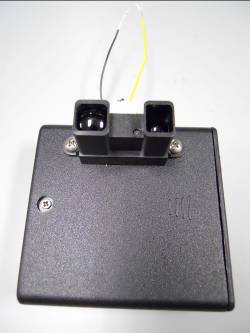 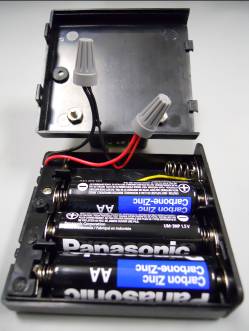 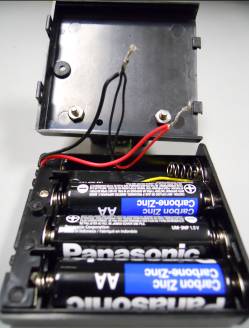 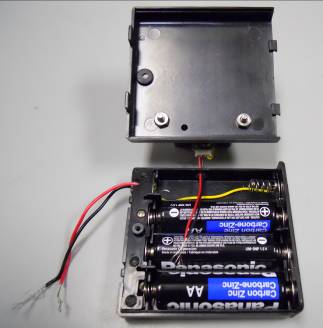 4a			4c			4d		           4eAlligator ClipsConnect alligator clips to corresponding sensor output wire (yellow) and battery holder ground (black). Use a red alligator clip for the yellow wire and a black alligator clip for the black wire.Use a bit of electrical tape to secure good connections.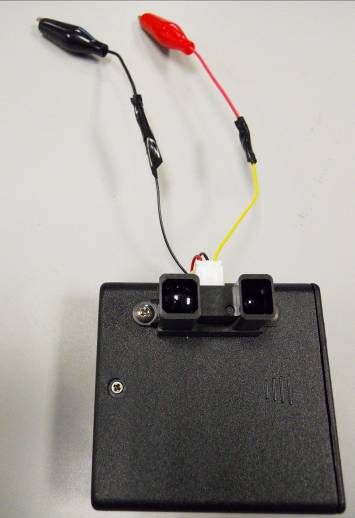 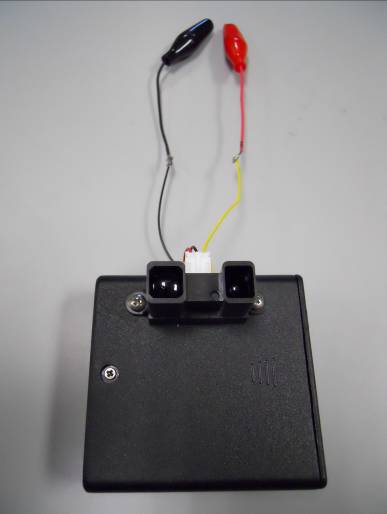 			5a					   5b1. Sharp GP2Y0A02YK0F sensor2. four AA battery holder with cover 
& switch3. three AA alkaline batteries4. wire-connectors5. 18 AWG 
2” shield wire6. alligator clips7. #40 x ¾” machine 
screw8. #40 x ¾” (SAE) 
hex nut9. electrical 
tape10. class-shared wire stripper11. precision screwdriver
setAlso: class-shared drill with a 9/64 
drill bitAlso: class-shared 
Phillips screwdriver